Student Application for Free Registration for the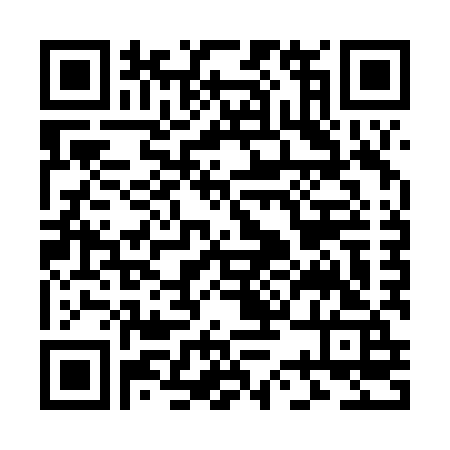 International Council on Systems Engineering (INCOSE)2015 Great Lakes Regional Conference (GLRC9)October 23 – 25, 2015Cleveland, OhioApplication Deadline: 10/1/2015Sponsored Attendees Announced: 10/5/15Return electronic application to katie@trases.comThe GLRC9 Organizing Committee has funds available to sponsor a limited number of meritorious Undergraduate and Graduate Students in attending GLRC9. Sponsorship covers the conference registration fee, the cost of the Associate Systems Engineering Professional Certification Exam, and a one-year INCOSE Student Membership.Conference HighlightsINCOSE Great Lakes Regional Conferences are annual meetings of systems engineering professionals from the Great Lakes region. For 2015, the conference theme is “Making Critical Systems Resilient and Sustainable in the Great Lakes Region.” Conference tracks include the following topics: Ecosystem, Education, Health Care, Information, Manufacturing, and Transportation.Friday and Saturday sessions offer thirty presentations and panels. Multiple (fee-based) tutorials are scheduled for Sunday. Conference attendees have the option of touring Cleveland Clinic facilities on Friday afternoon, to learn about the Clinic’s physical and cybersecurity systems.  A banquet will be held Saturday evening at the Great Lakes Science Center, which includes a tour of the NASA Glenn Visitor Center. Enjoy several days of networking with Systems Engineers from the Great Lakes region!Application Form Personal StatementsPlease limit your responses to one page, total.Attendance AgreementIf selected, I agree to take the ASEP Certification Exam and attend the conference sessions in full. ___________________________________Signature NameProgram/MajorDegree(Undergraduate/Graduate)Expected Graduation DateCollege or UniversityINCOSE Member?			If yes, Membership Number:Tell us what “systems thinking” means to you, in your discipline. Describe a specific situation in which you have either: A) applied systems thinking with excellent results, or B) wished you had applied systems thinking, in order to meet a particular challenge.Summarize what you hope to get from attending this conference.